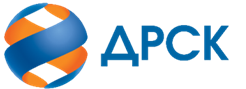 АКЦИОНЕРНОЕ ОБЩЕСТВО «ДАЛЬНЕВОСТОЧНАЯ РАСПРЕДЕЛИТЕЛЬНАЯ СЕТЕВАЯ КОМПАНИЯ»ПРОТОКОЛ № 268/УКС-Рзаседания Закупочной комиссии по запросу предложений в электронной форме, участниками которого могут быть только субъекты малого и среднего предпринимательства на право заключения договора «Мероприятия по строительству и реконструкции электрических сетей для технологического присоединения потребителей (в том числе ПИР) на территории филиала ЮЯЭС», ЛОТ № 10901-КС-КС ПИР СМР-2020-ДРСК  СПОСОБ И ПРЕДМЕТ ЗАКУПКИ: запрос предложений в электронной форме, участниками которого могут быть только субъекты малого и среднего предпринимательства на право заключения договора «Мероприятия по строительству и реконструкции электрических сетей для технологического присоединения потребителей (в том числе ПИР) на территории филиала ЮЯЭС», ЛОТ № 10901-КС-КС ПИР СМР-2020-ДРСК  КОЛИЧЕСТВО ПОДАННЫХ ЗАЯВОК НА УЧАСТИЕ В ЗАКУПКЕ: 3 (три) заявки.КОЛИЧЕСТВО ОТКЛОНЕННЫХ ЗАЯВОК: 0 (ноль) заявок.ВОПРОСЫ, ВЫНОСИМЫЕ НА РАССМОТРЕНИЕ ЗАКУПОЧНОЙ КОМИССИИ: О рассмотрении результатов оценки первых частей заявок.О признании заявок соответствующими условиям Документации о закупке о закупке по результатам рассмотрения первых частей заявок.РЕШИЛИ:ВОПРОС № 1 « О рассмотрении результатов оценки первых частей заявок»Признать объем полученной информации достаточным для принятия решения.Принять к рассмотрению первые части заявок  следующих участников:ВОПРОС № 2 «О признании заявок соответствующими условиям Документации о закупке по результатам рассмотрения первых частей заявок»Признать   первые части заявок   следующих Участников:удовлетворяющими по существу условиям Документации о закупке и принять их к дальнейшему рассмотрению.Исп. Ирдуганова И.Н.Тел. 397-147г. Благовещенск«13»    01   2020 г.Порядковый номер заявки (идентификационный номер)Дата и время регистрации заявки№ 29757218.12.2019 10:35№ 29762718.12.2019 10:48№ 29838519.12.2019 07:27Порядковый номер заявки (идентификационный номер)Дата и время регистрации заявки№ 29757218.12.2019 10:35№ 29762718.12.2019 10:48№ 29838519.12.2019 07:27Порядковый номер заявки (идентификационный номер)Дата и время регистрации заявки№ 29757218.12.2019 10:35№ 29762718.12.2019 10:48№ 29838519.12.2019 07:27Секретарь Закупочной комиссии  ____________________М.Г. Елисеева